ÖFFNUNGSZEITENDas Betreuungsjahr beginnt am zweiten Montag im September, und dauert bis zum Ende des Schuljahres.Öffnungszeiten Über-Mittags-Gruppe (ÜMG):Mo bis Fr	11:45 bis 14:00 UhrDie Über-Mittags-Gruppe ist an Samstagen, Sonn- und Feiertagen, am Allerseelentag, und generell während der schulfreien Zeit beziehungsweise Schulferien (Semester-, Oster-, Sommer-, Herbst- und Weihnachtsferien etc.) sowie Schulautonomen Tagen geschlossen.Eine Ferienbetreuung (beispielsweise während der Sommer- und Herbstferien) wird gegebenenfalls im Rahmen der Schulischen Tagesbetreuung beziehungsweise der Ferienaktion angeboten.ORGANISATIONDie ÜMG mit ihrem Standort in der Volksschule Puch ist eine Einrichtung zur Betreuung von SchülerInnen der 1. Grundstufe (Vorschule, 1.und 2. Klasse) der Volksschule Puch mit Hauptwohnsitz in der Gemeinde Puch bei Hallein.Die ÜMG wird von zwei FreizeitpädagogInnen geleitet.KOSTEN/ELTERNBEITRÄGEBetreuungsumfang:1 Tag pro Woche:	€ 16,20 / Monat2 Tage pro Woche:	€ 32,50 / Monat3 Tage pro Woche:	€ 48,70/ Monat4 Tage pro Woche:	€ 64,90 / Monat5 Tage pro Woche:	€ 81,10 / MonatMittagessen:		€ 4,70 / EssenKONTAKTÜber-Mittags-Gruppe PuchSchulstraße 385412 Puch bei HalleinTel +43 6245 77444-10 (Leiterin ÜMG)Tel +43 664 1221663 (PädagogInnen ÜMG)E-Mail kindergarten@puchbeihallein.gv.atHomepage www.puchbeihallein.gv.at/kinderbetreuungPERSONALLeiterin:Christine SchörghoferGruppenführende PädagogInnen:Hans-Peter MayrMilena ZaricSpringerin:Natasa TodorovicÜBER-MITTAGS-  GRUPPEPUCH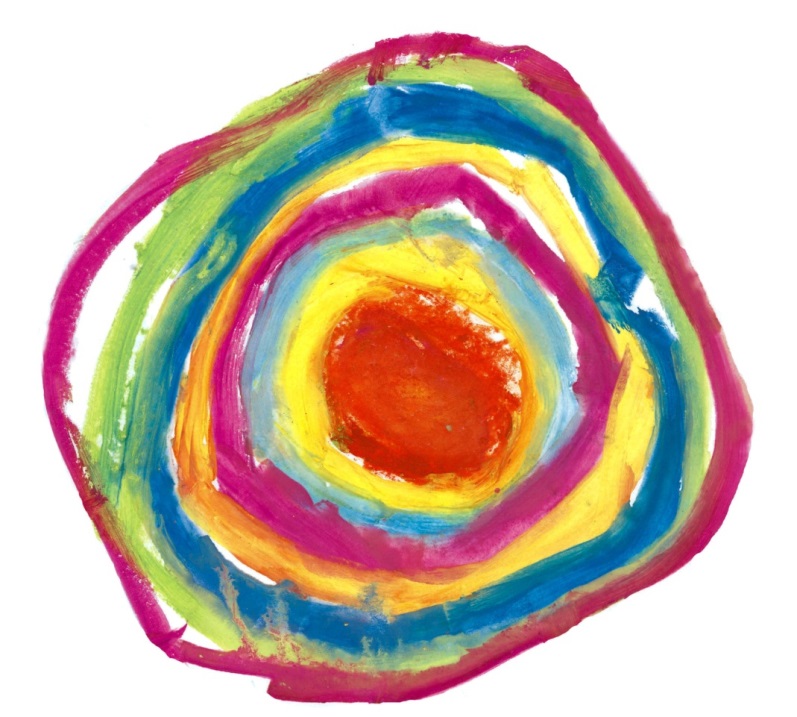 2024/2025